PASO #1/1¿QUIZÁS TENEMOS MÁS EN COMÚN DE LO QUE CREEMOS?¿He vivido la experiencia de que me pongan en una caja y piense que no tiene nada en común conmigo?¿Cómo lo he vivido y como lo manejo?¿He puesto alguna vez a otras personas en una caja y he pensado que son completamente diferentes a mí y que no tengo conexión alguna con ellas?  De ser así, ¿cómo lo manejo?¿He experimentado el descubrir que otra persona no pertenece a la caja donde la he metido y que teníamos más en común de lo que pensaba? ¿Cómo lo descubrí?PASO #1/2EL PELIGRO DE LA HISTORIA ÚNICA¿He experimentado personalmente el ser determinada/o por otras personas en base a «una historia única»? De ser así, ¿a qué historias me han reducido?¿Cómo lo he vivido y como lo manejo?Cuando piensas en tu trato con otras personas: ¿He reducido alguna vez a otra persona a una historia única?De ser así, ¿cómo lo manejo?Y: ¿Qué me ayuda a abrir mi mente y abrirme a otras historias diferentes sobre la otra persona?PASO #2/1GENERALIZACIONES, PREJUICIOS Y MENOSPRECIO: ¿CÓMO GESTIONARLOS?PREGUNTAS PARA LAS/OS DEFENSORAS/OS DEL PREJUICIO:¿Cómo me sentí cuando estaba defendiendo activamente un prejuicio?¿Cómo viví las reacciones de las/os otras/os?¿Qué preguntas o argumentos nos hicieron pensar o dudar de nuestro propio punto de vista?PREGUNTAS PARA LAS/OS OPONENTES AL PREJUICIO:¿Cómo vivimos la situación?¿Qué sentimientos desataron en nosotras/os las/os representantes del prejuicio?¿Fuimos capaces de refutar el prejuicio?¿Qué hemos alcanzado?PREGUNTAS PARA LAS/OS OBSERVADORAS/ES:¿Qué estrategias siguieron las/os oponentes del prejuicio?¿De qué medios se valieron para contradecir a las/os defesoras/es del prejuicio y para hacerles pensar?¿Qué sentimientos se reconocían entre las/os participantes?¿Cómo se pusieron de manifiesto estos sentimientos?¿Qué tipo de emociones y reacciones notamos en las/los estudiantes que defendían el prejuicio y en las/los estudiantes que se oponían? ¿Notamos que las acciones de un lado podían afectar las emociones y reacciones del otro lado?PASO #2/2GENERALIZACIONES, PREJUICIOS Y MENOSPRECIO: ¿CÓMO GESTIONARLOS?¿Qué puedes hacer si alguien está haciendo generalizaciones y mostrando sus prejuicios?Puedes preguntarle y pedirle que concrete y justifique sus declaraciones. Puedes preguntarle, por ejemplo: ¿Cómo sabes esto? ¿Dónde encontraste esta información? Puedes confrontarle con hechos que contradigan el prejuicio. Esto presupone, sin embargo, que estás bien informada/o y que la otra persona está aún abierta a argumentos. Como esta apertura no siempre está dada, no siempre es posible convencer a la otra persona. Aun así, podemos y debemos decir que «no».¿Qué puedes hacer si los prejuicios y menosprecios se expresande forma agresiva y sientes que la otra persona está ejerciendo poder?Esto puede crear miedo. Por eso puedes aliarte con otras personas, especialmente en situaciones de grupo o en público. Pero las agresiones pueden también producir contra-agresiones. Debes intentar permanecer tan calmada/o como sea posible (p. ej.: sin gritar) y al mismo tiempo representar de forma decisiva tu posición.¿Qué puedes hacer si los prejuicios y menosprecios se expresan de forma muy pesada?Esto te puede tentar a volverte arrogante y a menospreciar o insultar a la otra persona (quien menosprecia a otra persona). Esto le hace sentir ratificada en su posición. Debes rechazar los prejuicios y menosprecios de forma clara y sin ambigüedad, sin hacer sentir menos a la otra persona.En ocasiones, los prejuicios y menosprecios pueden hacerte sentir que son violados tus propios valores (incluso si el prejuicio o menosprecio tiene que ver con otras personas).Para tener una reacción apropiada y clara es útil saber qué es importante y valioso para ti. ¡Mientras mejor conozcas tus propios valores, mejor podrás defenderlos!REFLEXIÓN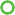 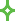 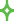 Trata de dibujar una situación en la cualtú u otra persona hayáis experimentado	 	un comportamiento caracterizado por prejuicios y menosprecio. Puede ser una situación real o incluso una caricatura. Toma una foto de ello.Anota tres afirmaciones sobre ti misma/o que rechazarías porque no te describen de forma adecuada como persona concreta o no te respetan como la persona individual que eres.